「令和元年度群馬県キャリア教育研究大会」～振り返り活動の充実を通して～太田市立太田小学校　小倉隼人はじめに本校は全校児童４４８人の中規模校である。年間を通して朝活動や児童会活動に取り組んでいる。本校では、「振り返り活動の充実」を図ることで、規範意識、②相手を思いやる力、③自己有用感の向上を目指し、キャリア教育へつなげていこうと考えた。実践の概要自分の行動を振りかえる活動として・・・　　　　（１）自己内対話による振り返り　　　　（２）他者との交流による振り返り（活動例　運動会　縦割り活動）（１）自己内対話による振り返り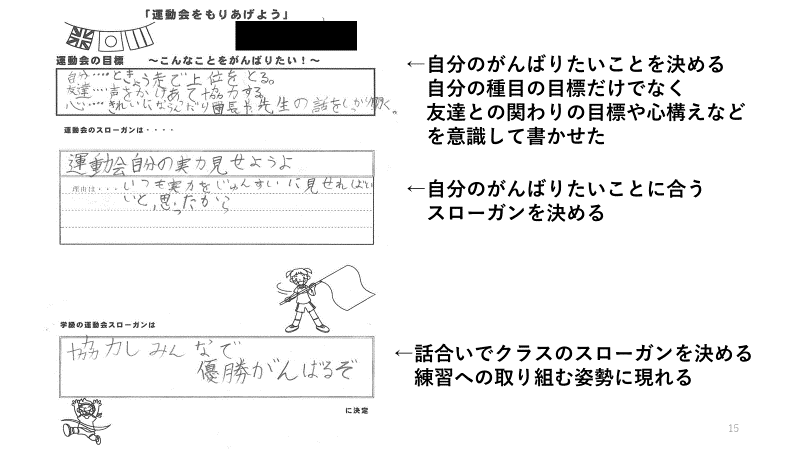 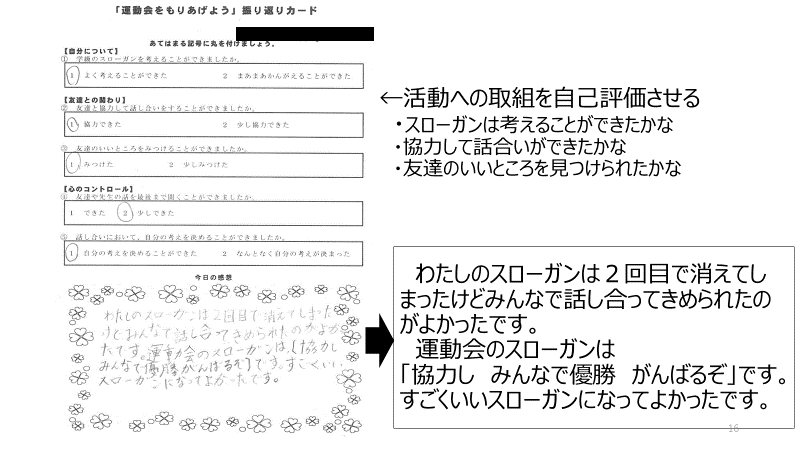 （２）他者との交流による振り返り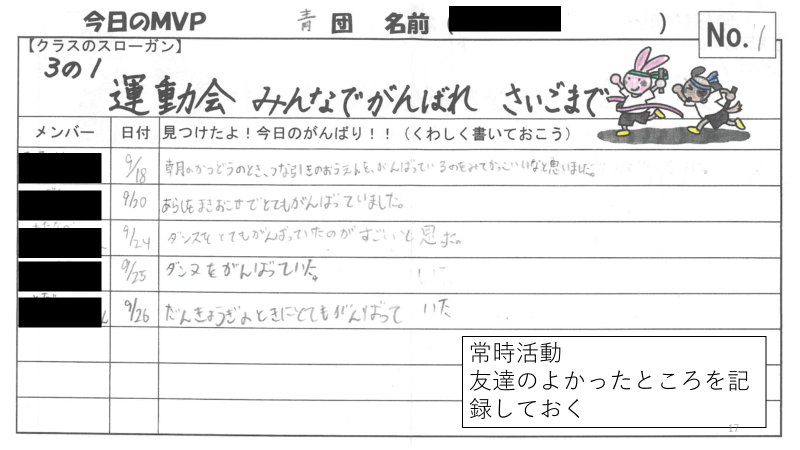 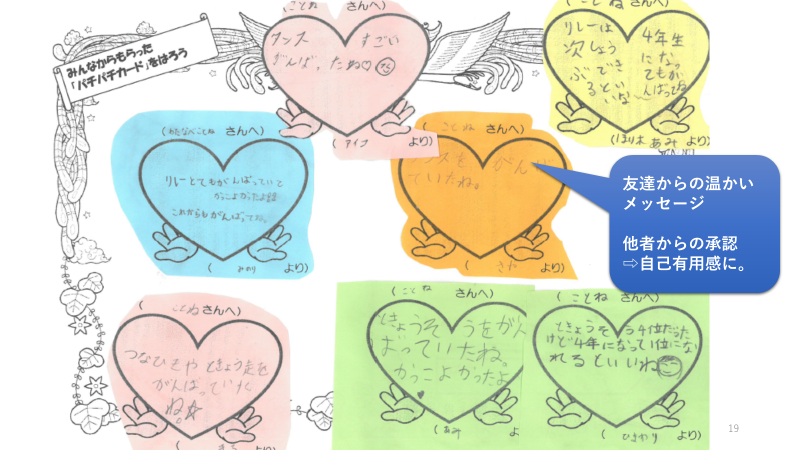 まとめ《成果》・児童が振り返りの活動を楽しみにするようになった。・友達のよい所を見て、生活していこうとする態度が養われた。・通信等で家庭に知らせると、より効果的である。《課題》・これらの資料をキャリアパスポートとして、どこまで残していくかという選別。・児童の変容を客観的な数値として捉え、具体的な手立てを考えていく必要がある。